ACA35 – CHANGES TO EXISTING COURSESQuick assistance with selected points SECTION ONE: TYPE OF REQUESTIndicate the type of change you wish to be made to an existing course.SECTION TWO: COURSE INFORMATION FOR DC AND PC APPROVAL	


In Section Two, departments must complete all items preceded by an asterisk.  All other items are to be completed by the Faculty Manager.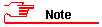 1.	CESM code	Enter the CESM code to the third order.  Contact the Office of the Deputy Registrar (ODR) for assistance if you are unsure of the appropriate CESM category to use.2.	NQF course level	Identify the appropriate NQF level for this course, using one of the values in the following table:3.	HEMIS course levelThese values provide an indication of the level of comprehension required by a particular course.  Assigning the value 03, for example, implies that the course in question requires a level of comprehension associated with the 4th or subsequent years of a professional first bachelor’s degree.Use the table below to identify the correct HEMIS course level value. 	

Course levels preceded by 4 are currently not in use and should not be selected until faculties are otherwise informed.  It is planned that these levels will be activated during the course of 2015.4.	HEMIS unadjusted credit valuesA single course may have different unadjusted credit values if it appears as part of more than one curriculum.  Faculty Managers should contact the ODR if they require assistance in making such calculations.5.	Course aim and outlineThe limit for undergraduate courses is 50 – 200 words.  Postgraduate courses may be longer where required.  Each course outline should begin with a statement about the aim of the course, rather than simply enumerating content areas.  The outline may include sub-headings such as course objectives, but this is not required.  No timetable or contact time should be provided in the outline.Research courses (minor dissertation, dissertation and thesis) may use a universal course outline, adapted by discipline if necessary.SECTION FOUR: DATA FOR PEOPLESOFT SETUPShort titlePlease adhere to the maximum length of 30 characters (including spaces).  Note that the form will not automatically enforce the limit. 2.	Long titlePlease adhere to the maximum length of 65 characters (including spaces).  Note that the form will not automatically enforce the limit. 3.	NQF course levelIdentify the appropriate NQF level for this course, using one of the values in the following table:4.	HEMIS course levelUse the table below to identify the correct HEMIS course level value. 	

Course levels preceded by 4 are currently not in use and should not be selected until faculties are otherwise informed.  It is planned that these levels will be activated during the course of 2015.5.	SignaturesPlease use electronic signatures only. Complete this field by inserting an appropriately sized image of your signature from your computer.FOR ADMINISTRATIVE STAFF ONLY On submission of the completed form, take the following steps 
in order to extract Section E for DC/PC purposesWith the form open in Microsoft Word, click on Review  Restrict Editing  Stop protection.Copy Section E and paste into a new Microsoft Word document.Set margins to “Narrow” to ensure that all wording fits onto one page.NQF levelNQF level definition5higher certificate (typically, but not necessarily, used for first-year level courses)6advanced certificate/diploma (typically, but not necessarily, used for second-year level courses)7advanced diploma/3-year bachelor’s degree (typically, but not necessarily, used for third-year level courses)8postgraduate diploma/professional 4-year (or more) bachelor’s degree/honours degree9master’s degree10doctoral degreeHEMIS course level valueHEMIS course level value definitionsHEMIS course level value definitions01lower undergraduateundergraduate diploma or certificate02intermediate undergraduategeneral academic first bachelor’s degree/professional first bachelor’s years 1-303higher undergraduate4th or subsequent years of a professional first bachelor’s degree04preparatory postgraduatepostgraduate diploma05lower postgraduatenew-style HEQSF-aligned postgraduate diplomas/honours degree06intermediate postgraduate non-researchmaster’s coursework07intermediate postgraduate researchmaster’s research08higher postgraduate non-researchdoctoral coursework09higher postgraduate researchdoctoral research41NQF level 542NQF level 643NQF level 744NQF level 8 (non-research)45NQF level 8 (research)46NQF level 9 (non-research)47NQF level 9 (research)48NQF level 10 (non-research)49NQF level 10 (research)NQF LevelNQF Level Definition5higher certificate (typically, but not necessarily, used for first year level courses)6advanced certificate/diploma (typically, but not necessarily, used for second year level courses)7advanced diploma/3-year bachelor’s degree (typically, but not necessarily, used for third year level courses)8postgraduate diploma/professional 4-year bachelor’s degree/honours degree9master’s degree10doctoral degreeHEMIS course level valueHEMIS course level value definitionsHEMIS course level value definitions01lower undergraduateundergraduate diploma or certificate02intermediate undergraduategeneral academic first bachelor’s degree/professional first bachelor’s years 1-303higher undergraduate4th or subsequent years of a professional first bachelor’s degree04preparatory postgraduatepostgraduate diploma05lower postgraduatenew-style HEQSF-aligned postgraduate diplomashonours degree06intermediate postgraduate non-researchmaster’s coursework07intermediate postgraduate researchmaster’s research08higher postgraduate non-researchdoctoral coursework09higher postgraduate researchdoctoral research41NQF level 542NQF level 643NQF level 744NQF level 8 (non-research)45NQF level 8 (research)46NQF level 9 (non-research)47NQF level 9 (research)48NQF level 10 (non-research)49NQF level 10 (research)